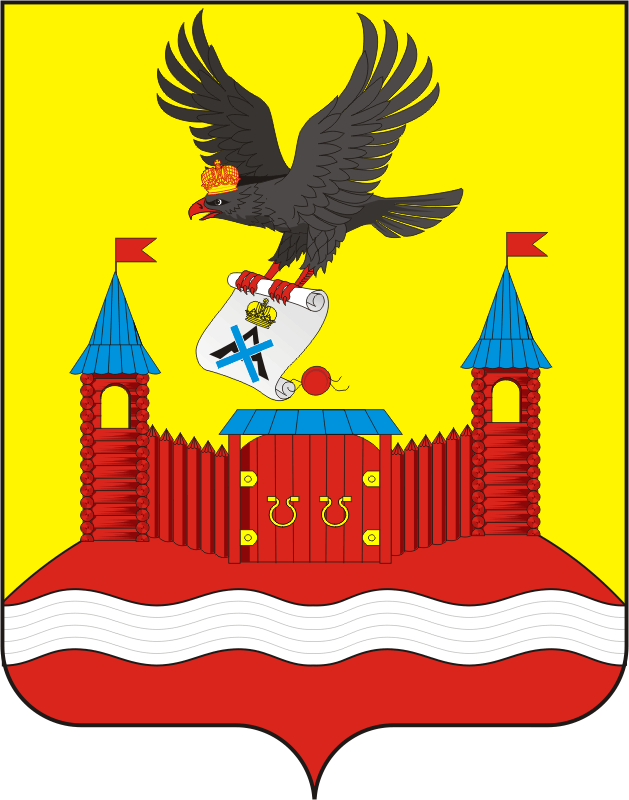 АДМИНИСТРАЦИЯ НОВОЧЕРКАССКОГО СЕЛЬСОВЕТАСАРАКТАШСКОГО РАЙОНА ОРЕНБУРГСКОЙ ОБЛАСТИП О С Т А Н О В Л Е Н И Е _________________________________________________________________________________________________________18.12.2017         с.Новочеркасск		        № 90-п аОб утверждении Порядка представления, рассмотрения и оценки предложений заинтересованных лиц о включении дворовой территории в муниципальную программу «Формирование комфортной городской среды  муниципального образования Новочеркасский сельсовет Саракташского района Оренбургской области на 2018-2022 годы», Порядка представления, рассмотрения и оценки предложений о включении общественной территории в муниципальную программу «Формирование комфортной городской среды муниципального образования Новочеркасский сельсовет Саракташского района Оренбургской области на 2018-2022 годы»         В целях реализации муниципальной программы «Формирование комфортной  городской среды муниципального образования Новочеркасский сельсовет Саракташского района Оренбургской области на 2018-2022 годы", на основании постановления Правительства Российской Федерации от 10.02.2017 № 169 «Об утверждении Правил предоставления и распределения субсидий из федерального бюджета бюджетами субъектов Российской Федерации на поддержку государственных программ субъектов Российской Федерации и муниципальных программ формирования современной городской среды», пунктов 3.3.4, 3.4 Методических рекомендаций по подготовке государственных программ субъектов российской федерации и муниципальных программ формирования современной городской среды на 2018 - 2022 годы, утвержденных Приказом Министерства строительства и жилищно-коммунального хозяйства Российской Федерации от 06.04.2017 № 691/пр и руководствуясь Уставом муниципального образования Новочеркасский сельсовет Саракташского района Оренбургской области, а также в целях повышения уровня благоустройства и создания комфортной и эстетической территории жизнедеятельности населения муниципального образования Новочеркасский сельсовет:1. Утвердить порядок представления, рассмотрения и оценки предложений заинтересованных лиц о включении дворовой территории в муниципальную программу «Формирование комфортной городской среды муниципального образования Новочеркасский сельсовет Саракташского района Оренбургской области на 2018-2022 годы» в рамках реализации приоритетного проекта «Формирование комфортной городской среды».2. Утвердить порядок представления, рассмотрения и оценки предложений о включении общественной территории в муниципальную программу «Формирование комфортной городской среды муниципального образования Приуральский сельсовет Оренбургского района Оренбургской области на 2018-2022 годы» в рамках реализации приоритетного проекта «Формирование комфортной городской среды».3. Настоящее постановление вступает в силу после обнародования и подлежит размещению на официальном сайте муниципального образования Новочеркасский сельсовет Саракташского района Оренбургской области .                 4. Контроль за исполнением настоящего постановления оставляю за собой.Глава администрации Новочеркасского сельсовета                                             Суюндуков Н.Ф.Разослано: прокурору района, в дело.                                                                           УТВЕРЖДЕН                                                                                                  постановлением администрации                                                                                           Новочеркасского сельсовета                                                                                                    от 18.12.207 № 90-п аПОРЯДОК представления, рассмотрения и оценки предложений заинтересованных лиц о включении дворовой территории в муниципальную программу «Формирование комфортной городской среды муниципального образования Новочеркасский сельсовет Саракташского района оренбургской области на 2018-2022 годы»  1. Общие 1.1. Настоящий Порядок разработан в целях рассмотрения и оценки предложений заинтересованных лиц о включении дворовой территории в муниципальную программу «Формирование комфортной городской среды муниципального образования Новочеркасский сельсовет Саракташского района Оренбургской области на 2018-2022 годы» в рамках реализации приоритетного проекта «Формирование комфортной городской среды» (далее – муниципальная программа), определяет условия и порядок отбора дворовых территорий многоквартирных домов, подлежащих благоустройству, для включения в муниципальную программу. 1.2. В целях реализации настоящего Порядка используются следующие основные понятия: - благоустроенная дворовая территория – территория, обеспеченная твердым покрытием, позволяющим комфортное передвижение по основным пешеходным коммуникациям в любое время года и в любую погоду, освещением, игровым оборудованием для детей разных возрастов и набором урн, скамеек, озеленением, оборудованными площадками для сбора твердых коммунальных отходов;  - Общественная комиссия муниципального образования Новочеркасский сельсовет района Оренбургской области по реализации приоритетного проекта «Формирование комфортной городской среды» (далее – Общественная комиссия) – комиссия, созданная для реализации приоритетного проекта «Формирование комфортной городской среды» на территории муниципального образования Новочеркасский сельсовет Саракташского района Оренбургской области;  оценка уровня благоустроенности – анализ фактического состояния дворовых территорий исходя из критериев благоустроенности дворовых территорий; - план (схема) благоустройства дворовой территории – схема размещения элементов благоустройства в границах дворовой территории, подлежащей благоустройству, с указанием стоимости реализации проекта; - разработчик – специалисты администрации, ответственные за разработку и утверждение муниципальной программы; - инвентаризационный перечень – перечень дворовых территорий, сформированный по результатам инвентаризации, проведенной в порядке, установленном правовым актом Оренбургской области. Понятия «дворовая территория», «заинтересованные лица» используются в значениях, установленных Правилами предоставления и распределения субсидий из федерального бюджета бюджетам субъектов Российской Федерации на поддержку государственных программ субъектов Российской Федерации и муниципальных программ формирования современной городской среды, утвержденными постановлением Правительства Российской Федерации от 10.02.2017 № 169. 1.3. Для целей настоящего Порядка устанавливается минимальный перечень видов работ по благоустройству дворовых территорий. Минимальный перечень видов работ по благоустройству дворовых территорий многоквартирных домов: - ремонт дворовых проездов; - обеспечение освещения дворовых территорий; - установка скамеек, урн. 1.4. Заинтересованные лица вправе представлять предложения о включении дворовых территорий в муниципальную программу, включающие виды работ из минимального перечня (далее – предложения).1.5. Рассмотрение поступивших предложений проводится Общественной комиссией. Состав, полномочия и порядок деятельности Общественной комиссии утверждены постановлением администрации муниципального образования Новочеркасский сельсовет Саракташского района Оренбургской области от 01.12.2017 № 87-п «О создании Общественной комиссии по оценке, рассмотрению предложений заинтересованных лиц и осуществлению контроля за реализацией муниципальной программы "Формирование комфортной городской среды  муниципального  образования Новочеркасский сельсовет Саракташского района Оренбургской области на 2018-2022 годы». 1.6. Включению в муниципальную программу подлежат дворовые территории, нуждающиеся в благоустройстве (с учетом их физического состояния) и подлежащие благоустройству на период 2018-2022 годов по результатам инвентаризации исходя из минимального перечня работ по благоустройству, при условии соответствия поступивших предложений требованиям, установленным настоящим Порядком, и в пределах объемов бюджетных ассигнований, предусмотренных муниципальной программой на соответствующий финансовый год. Физическое состояние дворовой территории и необходимость ее благоустройства определяются по результатам инвентаризации дворовой территории, проведенной в порядке, установленном постановлением Правительства Оренбургской области от 15.06.2017 № 433-п «Об утверждении порядка проведения инвентаризации общественных территорий муниципальных образований Оренбургской области». Очередность благоустройства определяется в порядке поступления предложений заинтересованных лиц об их участии в выполнении указанных работ на соответствующих дворовых территориях. 2. Порядок подготовки и направления предложений2.1. Сбор и направление предложений заинтересованных лиц в Общественную комиссию организуется разработчиком муниципальной программы. 2.2. Прием предложений осуществляется до 30.12.2017 включительно. Предложения направляются по адресу: 462124, Оренбургская область, Саракташский район, с.Новочеркасск, ул.Центральная, 2. либо по адресу электронной почты: snf_56@mail.ru. Номер телефона по вопросам приема предложений: 8 (353 33) 25-4-34. График работы: понедельник-пятница с 09:00 до 17:30, , перерыв с 12.45 до 14:15. 2.3. Инициаторами подготовки предложений являются заинтересованные лица. Представление предложений осуществляется заинтересованными лицами путем направления разработчику муниципальной программы заявки по форме, установленной приложением к настоящему Порядку. 2.4. Предложение оформляется протоколом общего собрания собственников помещений в многоквартирном доме, решением собственников каждого здания и сооружения, расположенных в границах дворовой территории, которые должны содержать следующую информацию: - решение об обращении с предложением по включению дворовой территории в муниципальную программу на 2018-2022 годы; - перечень работ по благоустройству дворовой территории, сформированный исходя из минимального перечня работ по благоустройству; - условие о включении в состав общего имущества в многоквартирном доме оборудования, иных объектов, установленных на дворовой территории в результате реализации мероприятий по благоустройству, в целях определения порядка содержания такого имущества и таких объектов; - фамилию, имя, отчество (при наличии) представителя (представителей) заинтересованных лиц, уполномоченных на представление предложений, согласование проекта благоустройства дворовой территории, а также на участие в контроле за выполнением работ по благоустройству дворовой территории, в том числе промежуточном, и их приемке. Протокол общего собрания собственников помещений в многоквартирном доме должен отвечать требованиям, установленным Приказом Министерства строительства и жилищно-коммунального хозяйства Российской Федерации от 25.12.2015 № 937/пр «Об утверждении Требований к оформлению протоколов общих собраний собственников помещений в многоквартирных домах и Порядка передачи копий решений и протоколов общих собраний собственников помещений в многоквартирных домах в уполномоченные органы исполнительной власти субъектов Российской Федерации, осуществляющие государственный жилищный надзор». 2.5. Обязательным приложением к предложению является план (схема) благоустройства дворовой территории. План (схема) благоустройства дворовой территории должен быть разработан с учетом обеспечения доступности маломобильных групп населения. 2.6. В качестве дополнительных документов участники отбора вправе представить: - копию проектно-сметной документации, в том числе локальной сметы (при наличии); - фото- и видеоматериалы, подтверждающие отсутствие или ненадлежащее состояние соответствующих элементов благоустройства, дворовых территорий (при наличии). 2.7. Предложение может быть направлено как в виде электронного документа, так и на бумажном носителе.2.8. Предложение и прилагаемые к нему документы должны быть представлены в оригиналах. В случае направления предложения в виде электронного документа, оригиналы предложения и прилагаемых к нему документов должны быть представлены заинтересованными лицами или их представителями не позднее, чем за три дня до даты заседания Общественной комиссии. 2.9. В случае подготовки предложений в форме электронных документов, предложения направляются на адрес электронной почты разработчика в виде файлов в форматах doc, docx, txt, xls, xtsx, rtf. Электронные документы (электронные образы документов), прилагаемые к предложению, направляются в виде файлов в форматах PDF, TIF. Качество представляемых электронных документов (электронных образов документов) в форматах PDF, TIF должно позволять в полном объеме прочитать текст документа и распознать реквизиты документа. Документы, которые представляются вместе с предложением, должны быть доступны для просмотра в виде, пригодном для восприятия человеком, с использованием электронных вычислительных машин, в том числе без использования сети Интернет. 2.10. В случае подготовки предложений на бумажном носителе, предложения и прилагаемые документы должны отвечать следующим требованиям: 1) разборчивое написание текста документов шариковой ручкой или при помощи средств электронно-вычислительной техники; 2) указание фамилии, имени, отчества (при наличии), представителя (представителей), места жительства (места нахождения), телефона без сокращений; 3) отсутствие в документах неоговоренных исправлений. Все листы предложения и прилагаемые к нему документы должны быть прошиты, пронумерованы и подписаны представителем (представителями), уполномоченными на направление предложений. 3. Порядок рассмотрения и оценки поступивших предложений3.1. Прием и регистрацию предложений осуществляет лицо, назначенное разработчиком муниципальной программы (далее – ответственное лицо). 3.2. Предложения направляются лицу, ответственному за прием и регистрацию предложений, который передает поступившие предложения в Общественную комиссию для рассмотрения. Ответственное лицо осуществляет первичное рассмотрение предложений на предмет наличия документов, указанных в пунктах 2.4, 2.5, в день поступления. В случае, если заинтересованным лицом представлен полный пакет документов, предусмотренных настоящим Порядком, ответственное лицо подготавливает уведомление о приеме предложения и о направлении предложения для рассмотрения на заседании Общественной комиссии. В этом случае ответственное лицо регистрирует предложение в журнале регистрации в порядке очередности поступления и направляет в Общественную комиссию не позднее дня, следующего за днем поступления. В случае, если заинтересованным лицом представлен неполный пакет документов, ответственное лицо подготавливает уведомление о необходимости доработки предложения. В этом случае заявка с прилагаемыми к ней документами возвращается. После устранения причины, явившейся основанием для возврата предложения, заинтересованное лицо вправе повторно направить предложение о включении дворовых территорий в муниципальную программу. В этом случае датой приема документов будет являться дата их повторной подачи. Уведомления, указанные в настоящем пункте, подготавливаются ответственным лицом в день поступления предложений и направляются заинтересованному лицу нарочным или по почте либо посредством электронной почты (по выбору заинтересованного лица). 3.3. Общественная комиссия рассматривает каждое предложение на соответствие требованиям, установленным настоящим Порядком, а также присваивает предложению порядковый номер в зависимости от даты поступления предложения. 3.4. По итогам рассмотрения каждого из поступивших предложений Общественная комиссия принимает решение о его принятии и об очередности благоустройства дворовой территории в зависимости от уровня благоустроенности территории. Предложения, соответствующие требованиям и условиям настоящего Порядка, включаются в проект муниципальной программы. Предложения, не соответствующие требованиям и условиям настоящего Порядка, в проект муниципальной программы, подлежат отклонению. 3.5. В результате рассмотрения предложений осуществляется формирование адресного перечня дворовых территорий, подлежащих благоустройству, в порядке очередности (в зависимости от присвоенного порядкового номера в порядке возрастания). Номера присваиваются предложениям в порядке очередности поступления предложений, поступивших в соответствии с настоящим Порядком. В случае отклонения предложения в отношении дворовой территории, включенной в инвентаризационный перечень, очередность благоустройства дворовой территории, определенная инвентаризационным перечнем, не изменяется. Очередность благоустройства дворовых территорий, включенных в инвентаризационный перечень, но в отношении которых не поступали предложения, определяется инвентаризационным перечнем. 3.6. Заинтересованные лица, уполномоченные на представление предложений, согласование проекта благоустройства дворовой территории, а также на участие в контроле, в том числе промежуточном, и приемке работ по благоустройству дворовой территории, вправе присутствовать при их рассмотрении на заседаниях Общественной комиссии. 3.7. Результаты рассмотрения Общественной комиссией поступивших предложений публикуются на официальном сайте муниципального образования Новочеркасский сельсовет Саракташского района Оренбургской области в течение трех рабочих дней. 3.8. Решение комиссии оформляется протоколом, который подготавливается в течение десяти рабочих дней и в котором указываются: - общее количество поступивших предложений; - перечень предложений, подлежащих включению в муниципальную программу; - перечень предложений, подлежащих отклонению с указанием причин отклонения. 3.9. Протокол, оформленный в соответствии с пунктом 3.8 настоящего Порядка, направляется разработчику муниципальной программы для включения прошедших отбор дворовых территорий в проект муниципальной программы, подлежащий общественному обсуждению не позднее 1 рабочего дня, следующего за датой его подписания. Протокол подлежит размещению на официальном сайте муниципального образования Новочеркасский сельсовет Саракташского района Оренбургской области в течение четырнадцати рабочих дней со дня проведения отбора дворовых территорий. В Администрацию ____________От ___________________________________(указывается полностью фамилия, имя, отчество представителя)__________________________________________________________________________проживающий (ая) по адресу:__________________________________________________________________________Номер контактного телефона: _____________________________________ЗАЯВКАо включении дворовой территории в муниципальную программу"Формирование комфортной  городской среды муниципального образования  Новочеркасский сельсовет Саракташского района Оренбургской области в 2018 году"Прошу включить дворовую территорию многоквартирного дома______________________________________________________________________________________________________________ (указать адрес многоквартирного дома)в муниципальную программу формирования современной городской среды на территории Новочеркасского сельсовета  в 2018 году для благоустройства дворовой территории. Приложение:Оригинал протокола(ов) общего собрания собственников помещений в многоквартирном доме, решений собственников зданий и сооружений.2. Схема с границами территории, предлагаемой к благоустройству (при наличии).3. Копия проектно-сметной документации, в том числе локальной сметы (при наличии).4. Фотоматериалы, подтверждающие отсутствие или ненадлежащее состояние соответствующих элементов благоустройства, дворовых территорий (при наличии).Представитель                  ______________                                ________________                                                                          (подпись)                                                                  (Фамилия и инициалы)ПРОТОКОЛвнеочередного собрания собственников помещений в многоквартирном доме, расположенном по адресу ______________________________________________________ Количество помещений в многоквартирном доме: жилых -      , нежилых -         .Общая площадь помещений в многоквартирном доме : всего ____ кв. метров, в том числе:____ кв. метров жилых помещений,____ кв. метров нежилых помещений.На собрании присутствовали собственники помещений (представители собственников) в количестве _____ человек, обладающие _________ голосами, что составляет ______ % от общего числа голосов всех собственников помещений. Кворум для проведения общего собрания собственников помещений в многоквартирном доме имеется. Форма проведения общего собрания очно/заочная. Инициатором проведения общего собрания является (являются)_____________________________________________________________________________                                       (Ф.И.О. собственника/собственников, наименование занимаемого им/ими помещения__________________________________________________________________________.Повестка дня собрания:О выборе председателя собрания, секретаря собрания, членов счетной комиссии.Об обращении с предложением по включению дворовой территории в муниципальную программу формирования современной городской среды.Об определении перечня работ по благоустройству дворовой территории, сформированного исходя из минимального перечня работ по благоустройству (в случае принятия такого решения заинтересованными лицами).Об определении перечня работ по благоустройству дворовой территории, сформированного исходя из дополнительного перечня работ по благоустройству (в случае принятия такого решения заинтересованными лицами). Об определении формы участия в реализации мероприятий по благоустройству дворовой территории: финансовое (при выборе работ из дополнительного перечня работ) и (или) трудового участия собственников в реализации видов работ из дополнительного и (или) минимального перечней работ (в случае принятия такого решения).Об определении порядка сбора денежных средств на софинансирование видов работ, выполняемых в рамках дополнительного перечня работ (в случае принятия решения о выполнении видов работ из дополнительного перечня работ). О принятии (непринятии) в состав общего имущества собственников помещений в многоквартирном доме (в собственность – для собственников зданий строений и сооружений), оборудования, малых архитектурных форм, иных некапитальных объектов, установленных на дворовой территории в результате реализации муниципальной программы. О принятии обязательства по осуществлению содержания оборудования, малых архитектурных форм, иных некапитальных объектов, установленных на дворовой территории в результате реализации муниципальной программы.Об определении лиц, которые от имени собственников помещений в многоквартирном доме уполномочены на представление предложений, согласование дизайн-проекта благоустройства дворовой территории, а также на участие в контроле, в том числе промежуточном, и приемке работ по благоустройству дворовой территории, заключение договоров в рамках реализации муниципальной программы в целях обеспечения софинансирования1. По первому вопросу — Принято решение избрать из числа присутствующих собственников помещений избрать председателя собрания, секретаря собрания и счетную комиссию в составе трех человек. Предложены кандидатуры:председателя собрания __секретаря собрания ____членов счетной комиссии __ _______                                            ___ ____________                                            ___ _________________После выдвижения кандидатур и обмена мнениями состоялось голосование списком. Лист голосования прилагается. Результаты голосования:Решение по первому вопросу повестки дня собрания принято/ не принято (нужное подчеркнуть).2. По второму вопросу принято решение обратиться в Администрацию Новочеркасский сельсовет с предложением по включению дворовой территории многоквартирного дома №___по ул._______________ в муниципальную программу формирования современной городской среды.После обмена мнениями состоялось голосование. Лист голосования прилагается.Результаты голосования:Решение по второму вопросу повестки дня собрания принято/ не принято (нужное подчеркнуть).3. По третьему вопросу — принято решение утвердить перечень работ по благоустройству дворовой территории, сформированный исходя из минимального перечня работ по благоустройству, а именно:После обмена мнениями состоялось голосование. Лист голосования прилагается.Результаты:Решение по четвертому вопросу повестки дня собрания принято/ не принято (нужное подчеркнуть).4. По четвертому вопросу — принято решение утвердить перечень работ по благоустройству дворовой территории, сформированный исходя из дополнительного перечня работ по благоустройству, а именно:НАПРИМЕР:После обмена мнениями состоялось голосование. Лист голосования прилагается.Результаты:Решение по четвертому вопросу повестки дня собрания принято/ не принято (нужное подчеркнуть).формы участия в реализации мероприятий по благоустройству дворовой территории: финансовое (при выборе работ из дополнительного перечня работ) и (или) трудового участия собственников в реализации видов работ из дополнительного и (или) минимального перечней работ (в случае принятия такого решения)		5. По пятому вопросу — принято решение определить участие собственников МКД в выполнении работ, сформированных исходя из:- минимального перечня работ в не денежной форме:_________________________________________________________________________________________________________________________________________________________________________________________________________________________________________________________________________________________________________________________________________________________________________________________________ (Может быть определен как в денежной форме так и  в неденежной форме. Например:- выполнение жителями неоплачиваемых работ, не требующих специальной квалификации, как например: подготовка объекта (дворовой территории) к началу работ (земляные работы, снятие старого оборудования, уборка мусора), и другие работы (покраска оборудования, озеленение территории посадка деревьев, охрана объекта);- предоставление строительных материалов, техники и т.д.;- обеспечение благоприятных условий для работы подрядной организации, выполняющей работы и для ее работников (горячий чай, печенье и т.д.)- дополнительного перечня работ в денежной (не денежной) форме: _________________________________________________________________________________________________________________________________________________________________________________________________________________________________________________________________________________________________________________________________________________________________________________________________После обмена мнениями состоялось голосование. Лист голосования прилагается.Результаты голосования:Решение по пятому вопросу повестки дня собрания принято/ не принято (нужное подчеркнуть).	6. По шестому вопросу — принято решение о софинансировании собственниками помещений многоквартирного дома № __ по ул. ________________ работ, выполняемых из состава дополнительного перечня, в размере __________ % от общей стоимости работ из дополнительного перечня.В целях обеспечения софинансирования определить следующий порядок сбора денежных средств______________________________________________________________________________________________________________________________________________________________________________________________________________________________________________________________________________________________________________________________________________________________________________________________________________________________________________________________Предоставление софинансирования со стороны собственников многоквартирного дома осуществляется в порядке аккумулирования средств заинтересованных лиц, направляемых на выполнение дополнительного перечня работ по благоустройству дворовых территорий, определяемом постановлением Администрации муниципального образования Новочеркасский сельсовет . После обмена мнениями состоялось голосование. Лист голосования прилагается.Результаты голосования:Решение по пятому вопросу повестки дня собрания принято/ не принято (нужное подчеркнуть).	7. По седьмому вопросу принято решение включить в состав общего имущества  в многоквартирном доме _________________________________________________________, (наименование оборудования, малых архитектурных форм, иных некапитальных объектов)_______________________________________________________________________________________________________________________________________________________________________________________________________________________________, установленных на дворовой территории в результате реализации мероприятий по ее благоустройству, в целях осуществления последующего содержания в соответствии с требованиями законодательства Российской Федерации.После обмена мнениями состоялось голосование. Лист голосования прилагается.Решение по седьмому вопросу повестки дня собрания принято/ не принято (нужное подчеркнуть).8. По восьмому вопросу принято решение принять обязательство по осуществлению содержания оборудования, малых архитектурных форм, иных некапитальных объектов, установленных на дворовой территории в результате реализации муниципальной программы за счет собственников помещений в многоквартирном доме № _____ по ул. _______________.После обмена мнениями состоялось голосование. Лист голосования прилагается.Решение по восьмому вопросу повестки дня собрания принято/ не принято (нужное подчеркнуть).9. По девятому вопросу – принято решение определить в качестве  лица, уполномоченного от имени собственников помещений многоквартирного дома, на представление предложений, согласование дизайн-проекта благоустройства дворовой территории, а также на участие в контроле, в том числе промежуточном, и приемке работ по благоустройству дворовой территории, заключение договоров в рамках реализации муниципальной программы в целях обеспечения софинансирования _________________________________________________________________________                                                    (указать полностью Ф.И.О., адрес проживания, контактный телефон)После обмена мнениями состоялось голосование. Лист голосования прилагается.Решение по десятому вопросу повестки дня собрания принято/ не принято (нужное подчеркнуть).Настоящий протокол составлен в двух подлинных экземплярах.Приложения:- листы голосования по вопросам повестки дня на ____л. прилагаются.Собрание закрыто.Председатель собрания ________________________________/__________________Секретарь собрания ___________________________________/__________________Члены счетной комиссии _______________________________/___________________________________________________/__________________________________________________/__________________                                                                           УТВЕРЖДЕН                                                                                                  постановлением администрации                                                                                           Новочеркасского сельсовета                                                                                                    от 18.12.207 № 90-п аПОРЯДОКпредставления, рассмотрения и оценки предложений о включении общественной территории в муниципальную программу «Формирование комфортной городской среды муниципального образования Новочеркасский сельсовет Саракташского района Оренбургской области на 2018-2022 годы»1. Общие положения1.1. Настоящий Порядок разработан в целях рассмотрения и оценки предложений о включении в муниципальную «Формирование комфортной городской среды муниципального образования Новочеркасский сельсовет Саракташского района Оренбургской области на 2018-2022 годы» в рамках реализации приоритетного проекта «Формирование комфортной городской среды» общественной территории муниципального образования Новочеркасский сельсовет Саракташского района Оренбургской области (далее – муниципальная программа), определяет условия и порядок отбора наиболее посещаемых территорий общего пользования, подлежащих благоустройству, для включения в муниципальную программу. 1.2. В целях реализации настоящего Порядка используются следующие основные понятия: - общественные территории муниципального образования Новочеркасский сельсовет Саракташского  района Оренбургской области (территории общего пользования) – территории, свободные от транспорта, в том числе пешеходные зоны, площади, улицы, скверы, бульвары, а также наземные, подземные, надземные части зданий и сооружений и др., специально предназначенные для использования неограниченным кругом лиц в целях досуга, проведения массовых мероприятий и не предоставленные физическим лицам, юридическим лицам индивидуальным предпринимателям на праве собственности, аренды, ином предусмотренном законом праве;  отбор территории общего пользования – процесс представления, рассмотрения и оценки предложений заинтересованных лиц о включении территории общего пользования в муниципальную программу; - инициативная группа – группа физических лиц численностью не менее 20 человек, зарегистрированных на территории муниципального образования Новочеркасский сельсовет Саракташского района Оренбургской области; - участник отбора – лицо, уполномоченное инициативной группой, или юридическое лицо, направившее предложение на участие в отборе территорий для включения в муниципальную программу; - разработчик – администрация сельсовета, ответственная за разработку, организацию общественного обсуждения и утверждение муниципальной программы; - Общественная комиссия муниципального образования Новочеркасский сельсовет Саракташского района Оренбургской области по реализации приоритетного проекта «Формирование комфортной городской среды» (далее – Общественная комиссия) – комиссия, созданная для реализации приоритетного проекта «Формирование комфортной городской среды» на территории муниципального образования Новочеркасский сельсовет Саракташского района Оренбургской области; - инвентаризационный перечень – перечень общественных территорий, сформированный по результатам инвентаризации, проведенной в порядке, установленном правовым актом Оренбургской области. 1.3. Территория общего пользования включается в муниципальную программу путем отбора предложений о выборе территории, подлежащей обязательному благоустройству (далее – предложение). Критериями отбора общественных территорий являются: 1) востребованность, наличие уже существующих пешеходных потоков и сервисов для жителей; 2) существование постоянно действующих факторов, способствующих притоку посетителей на общественную территорию (например, наличие объектов культурного наследия, объектов социальной или транспортной инфраструктуры); 3) наличие значительной целевой аудитории, имеющей возможность доступа к общественной территории, потребностям которой оно соответствует; 4) возможность повышения налоговых поступлений в бюджет города Оренбурга после благоустройства общественной территории; 5) возможность использования общественной территории в качестве общественного центра для района, находящегося за пределами городского центра; 6) наличие лиц или организаций, способных нести ответственность за поддержание благоустройства; 7) связанность с другими выбранными для благоустройства зонами, создаваемая с целью формирования непрерывного пешеходного маршрута, объединяющего наиболее посещаемые места города. 1.4. Предложение может быть направлено: 1) гражданами, общественными объединениями, органами территориального общественного самоуправления, индивидуальными предпринимателями, юридическими лицами; 2) органами государственной власти Российской Федерации, органами государственной власти Оренбургской области; 3) органами местного самоуправления муниципального образования Новочеркасский сельсовет Саракташского района Оренбургской области. От имени граждан предложение направляется инициативной группой. Предложение подписывается всеми членами инициативной группы . 11.5. Отбор поступивших предложений проводится Общественной комиссией. Состав, полномочия и порядок деятельности Общественной комиссии утверждены постановлением администрации муниципального образования Новочеркасский сельсовет Саракташского района Оренбургской области от 01.12.2017 № 87-п «О создании Общественной комиссии  по оценке, рассмотрению предложений заинтересованных лиц и осуществлению контроля за реализацией муниципальной программы "Формирование комфортной городской среды муниципального образования Новочеркасский сельсовет Саракташского района Оренбургской области на 2018-2022 годы"   1.6. Включению в муниципальную программу подлежат общественные территории, нуждающиеся в благоустройстве (с учетом их физического состояния) и подлежащие благоустройству на период 2018-2022 годов, прошедшие отбор исходя из даты представления предложений участников отбора, при условии соответствия поступивших предложений требованиям, установленным настоящим Порядком, и в пределах объемов бюджетных ассигнований, предусмотренных муниципальной программой на соответствующий финансовый год. Физическое состояние общественной территории и необходимость ее благоустройства определяются по результатам инвентаризации общественной территории, проведенной в порядке, установленном правовым актом Оренбургской области. Очередность благоустройства определяется в порядке поступления предложений заинтересованных лиц об их участии в выполнении указанных работ на соответствующих общественных территориях, прошедших инвентаризацию и соответствующих критериям, установленным пунктом 1.3 настоящего Порядка.2. Порядок подготовки и направления предложений 2.1. Сбор и направление предложений участников отбора в Общественную комиссию организуется разработчиком муниципальной программы. 2.2. Прием предложений осуществляется до 30.12.2017 включительно. Предложения направляются по адресу: 462124, Оренбургская область, Саракташский район, с.Новочеркасск, ул.Центральная,2. либо по адресу электронной почты: snf_56@mail.ru. Номер телефона по вопросам приема предложений: 8 (353 33) 25-4-34. График работы: понедельник-пятница с 09:00 до 17:30, , перерыв с 12.45 до 14:15.2.4. Представление предложений осуществляется участником отбора путем направления разработчику муниципальной программы заявки по форме, установленной приложением к настоящему Порядку. 2.5. Предложение о включении общественной территории в муниципальную программу оформляется в виде предпроектных материалов, которые должны содержать: - текстовое описание проекта с указанием перечня работ по благоустройству общественной территории; - схему размещения элементов благоустройства (малые архитектурные формы, элементы озеленения и т.д.); - концептуальные предложения создаваемых элементов благоустройства (иллюстрации). Предпроектные предложения должны быть разработаны с учетом обеспечения доступности маломобильных групп населения. 2.6. К проекту заинтересованное лицо вправе приложить фото-, видеоматериалы, рисунки. 2.7. Предложения направляются лицу, ответственному за прием и регистрацию предложений, который передает поступившие предложения в Общественную комиссию для рассмотрения. Предложение может быть направлено как в виде электронного документа, так и на бумажном носителе. 2.8. Предложение и прилагаемые к нему документы должны быть представлены в оригиналах. В случае направления предложения в виде электронного документа, оригиналы предложения и прилагаемых к нему документов должны быть представлены заинтересованным лицом не позднее, чем за три дня до даты заседания комиссии. 2.9. В случае подготовки предложений в форме электронных документов, предложения направляются на адрес электронной почты разработчика муниципальной программы в виде файлов в форматах doc, docx, txt, xls, xtsx, rtf. Электронные документы (электронные образы документов), прилагаемые к предложению, направляются в виде файлов в форматах PDF, TIF. Качество представляемых электронных документов (электронных образов документов) в форматах PDF, TIF должно позволять в полном объеме прочитать текст документа и распознать реквизиты документа. Документы, которые представляются вместе с предложением, должны быть доступны для просмотра в виде, пригодном для восприятия человеком, с использованием электронных вычислительных машин, в том числе без использования сети Интернет. 2.10. В случае подготовки предложений на бумажном носителе, предложение и прилагаемые документы должны отвечать следующим требованиям: 1) разборчивое написание текста документов шариковой ручкой или при помощи средств электронно-вычислительной техники; 2) указание фамилии, имени и отчества (при наличии), представителя (представителей), места жительства (места нахождения), телефона без сокращений; 3) отсутствие в документах неоговоренных исправлений. Все листы предложения и прилагаемые к нему документы должны быть прошиты, пронумерованы и подписаны участником отбора.3. Порядок рассмотрения и оценки поступивших предложений 3.1. Прием и регистрацию предложений осуществляет лицо, назначенное разработчиком муниципальной программы (далее – ответственное лицо). 3.2. Предложения направляются лицу, ответственному за прием и регистрацию предложений, который передает поступившие предложения в Общественную комиссию для рассмотрения. Ответственное лицо осуществляет первичное рассмотрение предложений на предмет наличия документов, указанных в пунктах 2.4, 2.5, в день поступления. В случае, если заинтересованным лицом представлен полный пакет документов, предусмотренных настоящим Порядком, ответственное лицо подготавливает уведомление о приеме предложения и о направлении предложения для рассмотрения на заседании Общественной комиссии. В этом случае ответственное лицо регистрирует предложение в журнале регистрации в порядке очередности поступления и направляет в Общественную комиссию не позднее 1 рабочего дня, следующего за днем его поступления. В случае, если заинтересованным лицом представлен неполный пакет документов, ответственное лицо подготавливает уведомление о необходимости доработки предложения. В этом случае заявка с прилагаемыми к ней документами возвращается заинтересованному лицу. После устранения причины, явившейся основанием для возврата предложения, участник отбора вправе повторно направить предложение о включении дворовых территорий в муниципальную программу. В этом случае датой приема документов будет являться дата их повторной подачи. Уведомления, указанные в настоящем пункте, подготавливаются ответственным лицом в день поступления предложений и направляются участнику отбора по почте либо посредством электронной почты (по выбору участника). 3.3. Общественная комиссия рассматривает каждое предложение на соответствие требованиям, установленным настоящим Порядком, а также присваивает предложению порядковый номер в зависимости от даты поступления предложения. 3.4. По итогам рассмотрения каждого из поступивших предложений Общественная комиссия принимает решение о его принятии либо об отклонении. Предложения, поступившие с нарушением требований Порядка подачи предложений, отклоняются. Предложения, соответствующие требованиям и условиям настоящего Порядка, включаются в проект муниципальной программы. 3.5. В результате рассмотрения предложений осуществляется формирование адресного перечня общественных территорий, подлежащих благоустройству, в порядке очередности (в зависимости от присвоенного порядкового номера в порядке возрастания). Номера присваиваются предложениям в порядке очередности поступления предложений. В случае отклонения предложения в отношении общественной территории, включенной в инвентаризационный перечень, очередность благоустройства общественной территории, определенная инвентаризационным перечнем, не изменяется. Очередность благоустройства включенных в инвентаризационный перечень общественных территорий, в отношении которых не поступали предложения, определяется на основании инвентаризационного перечня. 3.6. Заинтересованные лица праве присутствовать при их рассмотрении на заседаниях Общественной комиссии. 3.7. Результаты рассмотрения Общественной комиссией поступивших предложений публикуются на официальном сайте муниципального образования Новочеркасский сельсовет в течение трех рабочих дней.3.8. Решение комиссии оформляется протоколом, который подготавливается в течение десяти рабочих дней и в котором указываются: - общее количество поступивших предложений; - перечень предложений, подлежащих включению в муниципальную программу; - перечень предложений, подлежащих отклонению с указанием причин отклонения. 3.9. Протокол, оформленный в соответствии с пунктом 3.8 настоящего Порядка, направляется разработчику муниципальной программы для включения прошедших отбор территорий в проект муниципальной программы в течение 1 рабочего дня, следующего за днем его подписания. Протокол подлежит размещению на официальном сайте муниципального образования Новочеркасский сельсовет в течение четырнадцати рабочих дней со дня проведения отбора общественных территорий.ЗАЯВКАо направлении предложения о включении общественной территории в муниципальную программу «Формирование комфортной городской среды муниципального образования Новочеркасский сельсовет Саракташского района Оренбургской области на 2018-2022 годы» в рамках реализации приоритетного проекта «Формирование комфортной городской среды»В рамках реализации на территории муниципального образования Новочеркасский сельсовет Саракташского  района Оренбургской области приоритетного проекта «Формирование комфортной городской среды»,__________________________________________________________________(наименование участника отбора)                                                                         в лице _______________________________________________________ предлагает включить в муниципальную программу Формирование комфортной городской среды муниципального образования Новочеркасский сельсовет Саракташского района Оренбургской области на 2018-2022 годы» в рамках реализации приоритетного проекта «Формирование комфортной городской среды» территорию, расположенную по адресу: ________________________________________________________________ (местонахождение территории, кадастровый номер земельного участка (при наличии)) и произвести благоустройство указанной территории путем выполнения следующих видов работ:1.________________________________________;2.________________________________________;3. ...Приложения:1. Список членов инициативной группы;2. Текстовое описание предлагаемого проекта;3. Схема размещения элементов благоустройства;4. Концептуальные предложения создаваемых элементов благоустройства.5. Фото-, видео-материалы, рисунки (при наличии)_____________________ ________________________(подпись участника отбора) (дата подписания заявки)Даю согласие на обработку моих персональных данных в целях рассмотрения предложений о включении общественной территории муниципального образования Новочеркасский сельсовет Саракташского района Оренбургской области в муниципальную программу «Формирование комфортной городской среды муниципального образования Новочеркасский сельсовет Саракташского района Оренбургского района Оренбургской области на 2018-2022 годы» в рамках реализации приоритетного проекта «Формирование комфортной городской среды» в соответствии с действующим законодательством.Персональные данные, в отношении которых дается настоящее согласие, включают данные, указанные в настоящих предложениях. Действия с персональными данными включают в себя: обработку (сбор, систематизацию, накопление, хранение, уточнение, обновление, изменение), использование, распространение, обеспечение, блокирование, уничтожение. Обработка персональных данных: автоматизация с использованием средств вычислительной техники, без использования средств автоматизации.             Согласие действует с момента подачи данных предложений о включении дворовой территории в муниципальную программу «Формирование комфортной городской среды муниципального образования Новочеркасский сельсовет Саракташского района Оренбургской области на 2018-2022 годы» в рамках реализации приоритетного проекта «Формирование комфортной городской среды» до моего письменного отзыва данного согласия.Приложение № 1 к ПОРЯДКУ                                                                                 представления, рассмотрения и оценки                                                                                                              предложений заинтересованных лиц о                                                                                                             включении дворовой территории в                                                                                                                                                                                                                                                                                                                                           муниципальную программу «Формирование комфортной городской среды муниципального образования Новочеркасский сельсовет Саракташского района оренбургской области на 2018-2022 годы»  Приложение № 2 к ПОРЯДКУ                                                                                 представления, рассмотрения и оценки                                                                                                              предложений заинтересованных лиц о                                                                                                             включении дворовой территории в                                                                                                                                                                                                                                                                                                                                           муниципальную программу «Формирование комфортной городской среды муниципального образования Новочеркасский сельсовет Саракташского района оренбургской области на 2018-2022 годы»  МО Новочеркасский сельсовет   «__»________ 2017 годаЗА____________голосовПРОТИВ____________голосовВОЗДЕРЖАЛИСЬ____________голосовЗА____________голосовПРОТИВ____________голосовВОЗДЕРЖАЛИСЬ____________голосовНаименование вида работ по благоустройству дворовой территорииОбъем (количество) ЗА____________голосовПРОТИВ____________голосовВОЗДЕРЖАЛИСЬ____________голосовНаименование вида работ по благоустройству дворовой территорииОбъем (количество)ЗА____________голосовПРОТИВ____________голосовВОЗДЕРЖАЛИСЬ____________голосовЗА____________голосовПРОТИВ____________голосовВОЗДЕРЖАЛИСЬ____________голосовЗА____________голосовПРОТИВ____________голосовВОЗДЕРЖАЛИСЬ____________голосовЗА____________голосовПРОТИВ____________голосовВОЗДЕРЖАЛИСЬ____________голосовЗА____________голосовПРОТИВ____________голосовВОЗДЕРЖАЛИСЬ____________голосовЗА____________голосовПРОТИВ____________голосовВОЗДЕРЖАЛИСЬ____________голосовПриложение №1 к  Порядкупредставления, рассмотрения и оценки предложений о включении общественной территории в муниципальную программу «Формирование комфортной городской среды муниципального образования Новочеркасский сельсовет Саракташского района Оренбургской области на 2018-2022 годы»В Общественную комиссиюмуниципального образованияНовочеркасский сельсовет Саракташскогорайона Оренбургской области пореализации приоритетного проекта«Формирование комфортной городскойсреды»От ______________________________(фамилия, имя, отчество (при наличии),наименование участника отбора)Адрес регистрации (местонахождения):_______________________________Контактный телефон: ______________Адрес электронной почты (при наличии):________________________